Лэпбук « Наши братья  - буряты»Автор работы воспитатель Александрова В.В.Этот лэпбук предназначен для детей старшего дошкольного возраста.Цель:-Закрепление знаний о 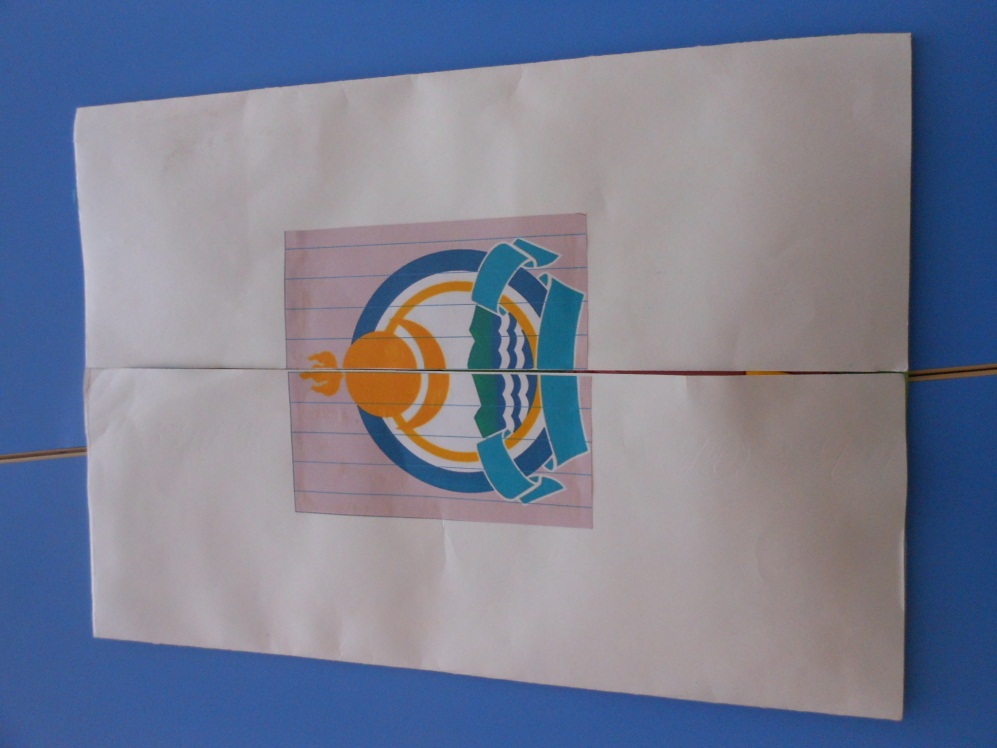 культуре, быте и обычаях бурятского народа;  -Развитие познавательных навыков через бурятский фольклор.Задачи:Образовательные:-Познакомить с обычаями, национальными традициями бурятского народа.Развивающие:-Развивать интерес к национальным традициям братского народаВоспитательные:-Воспитывать любовь к малой родине.Дети с удовольствием играют с интерактивным пособием «Наши братья - буряты», изучая фольклор и традиции .В лэпбуке собраны материалы о бурятских обычаях и традициях, фольклор. 1.« Угадай, как нас зовут»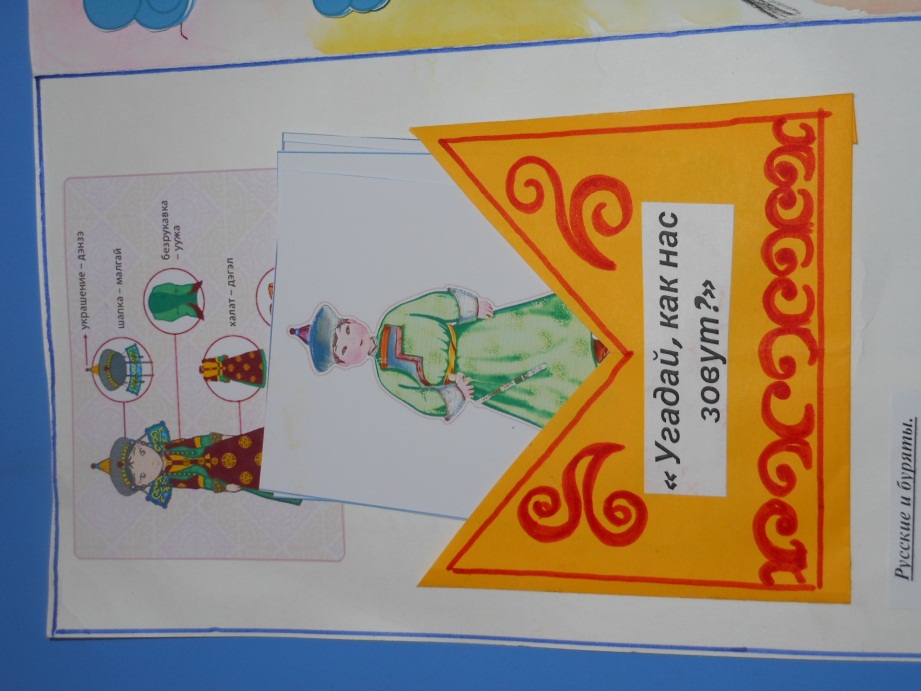 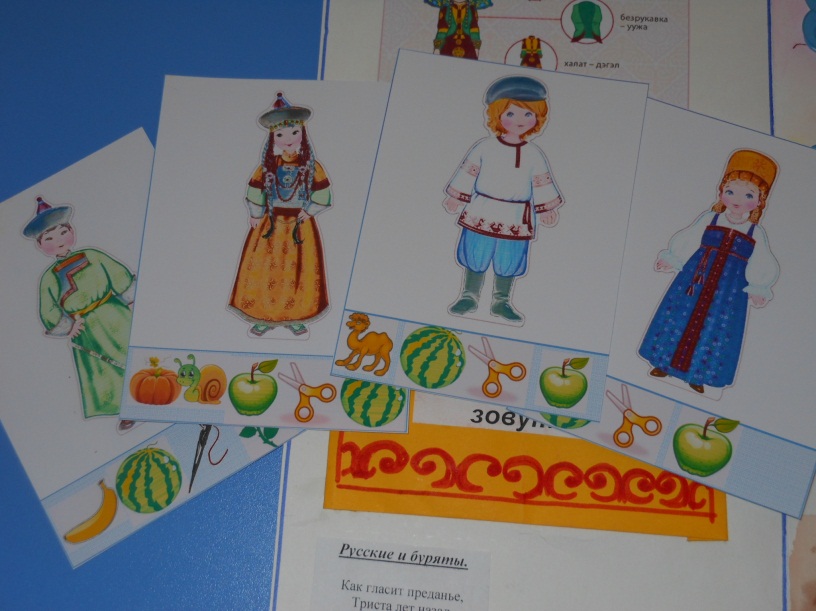 2.« Кому , что нужно?»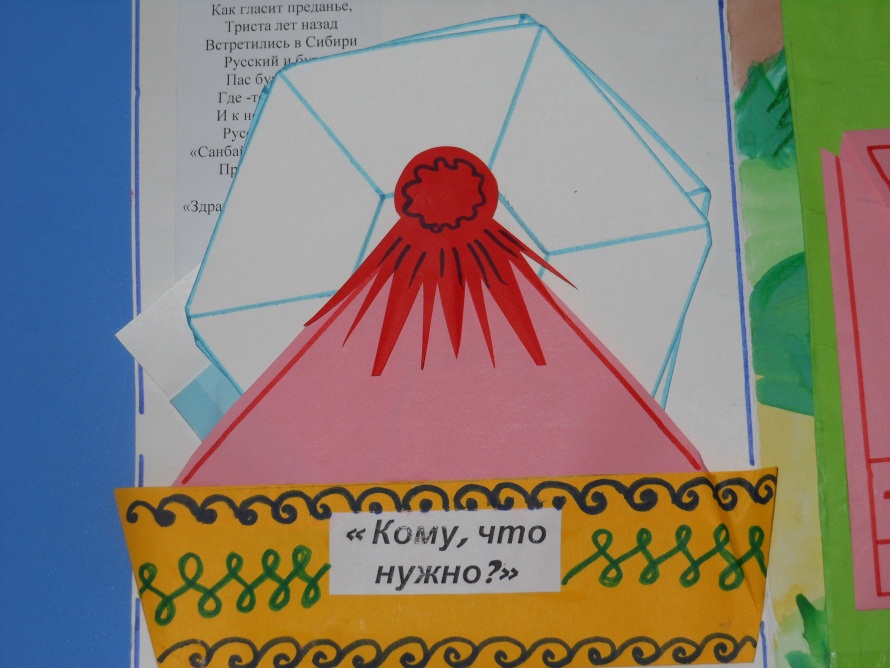 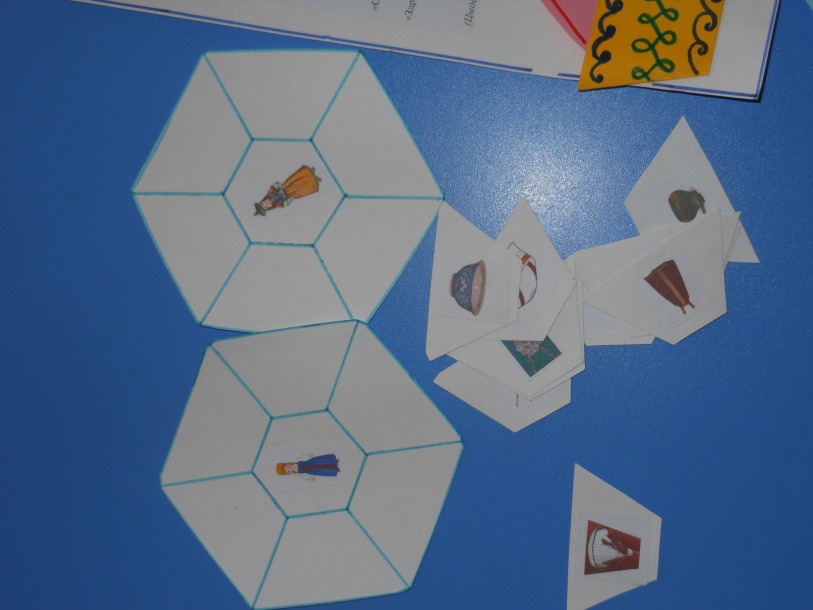 3.Бурятские народные загадки.                                       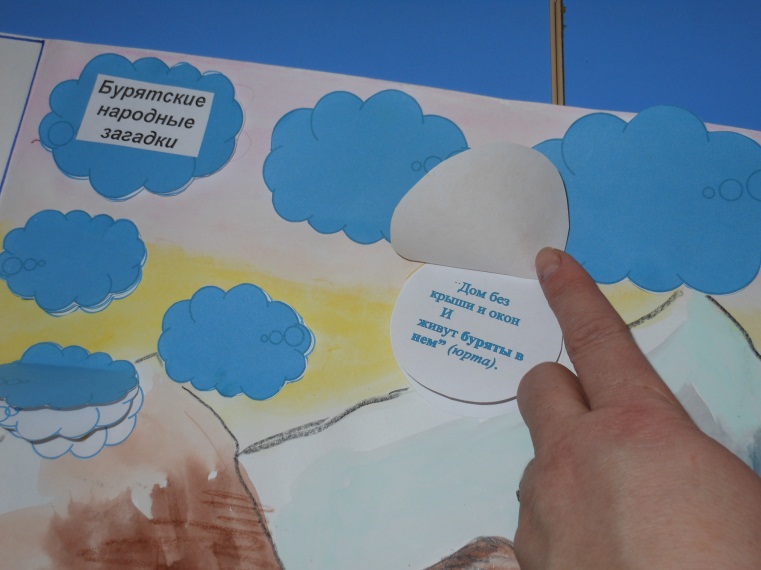 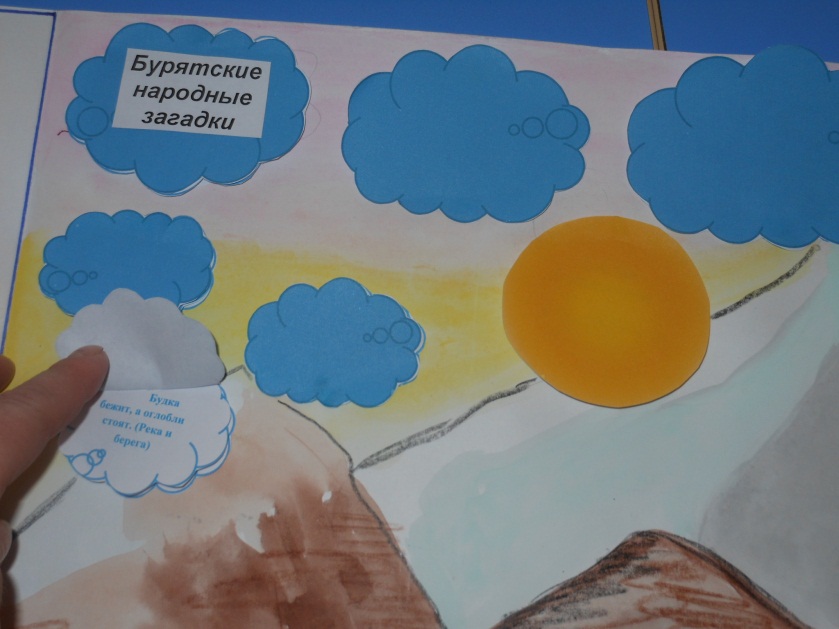 4.Юрта, домашние животные. ( Макет)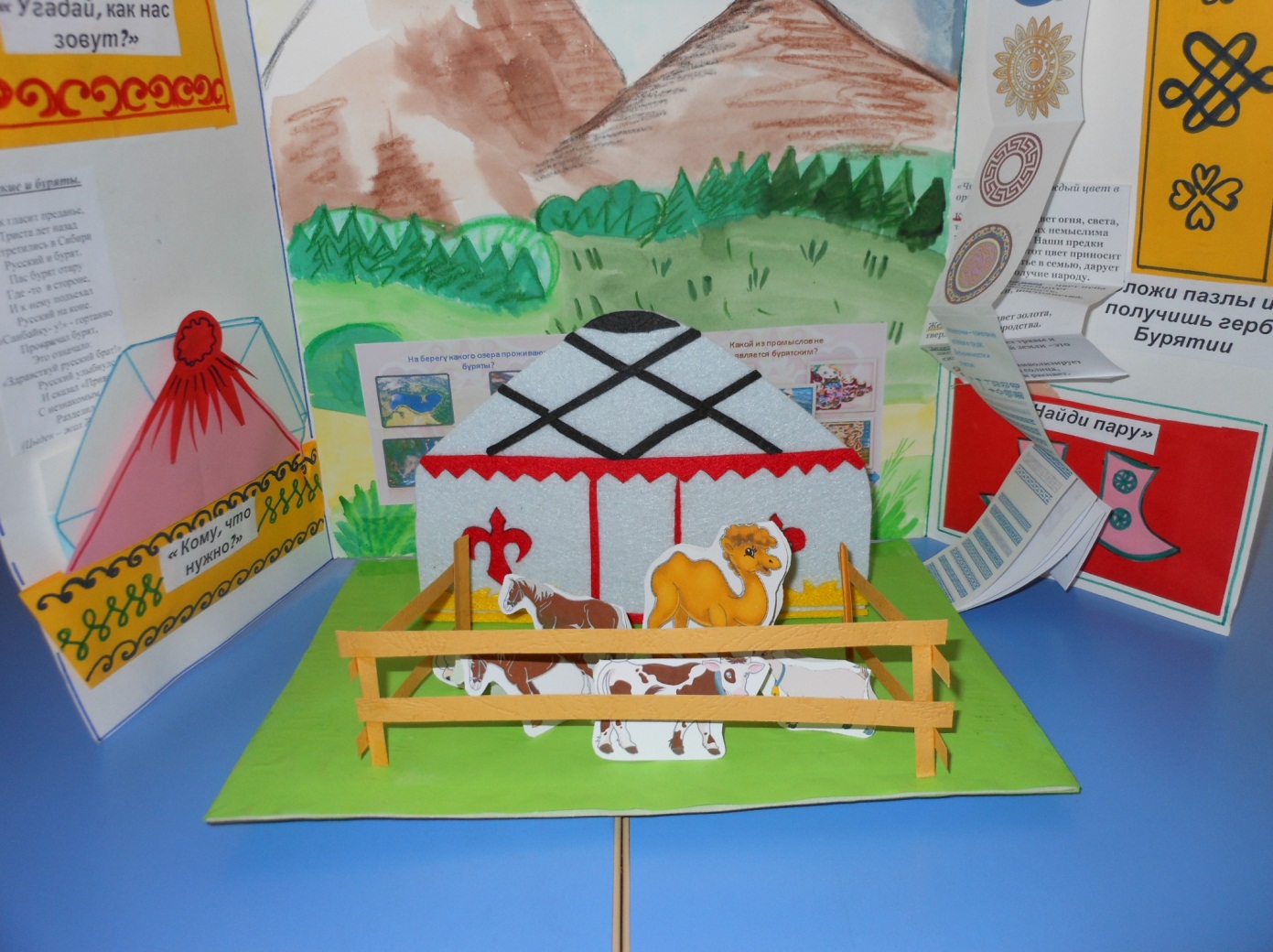 5.Карман . « Самые драгоценные животные для бурят»6.Схемы для рисования. Лошадь и овца.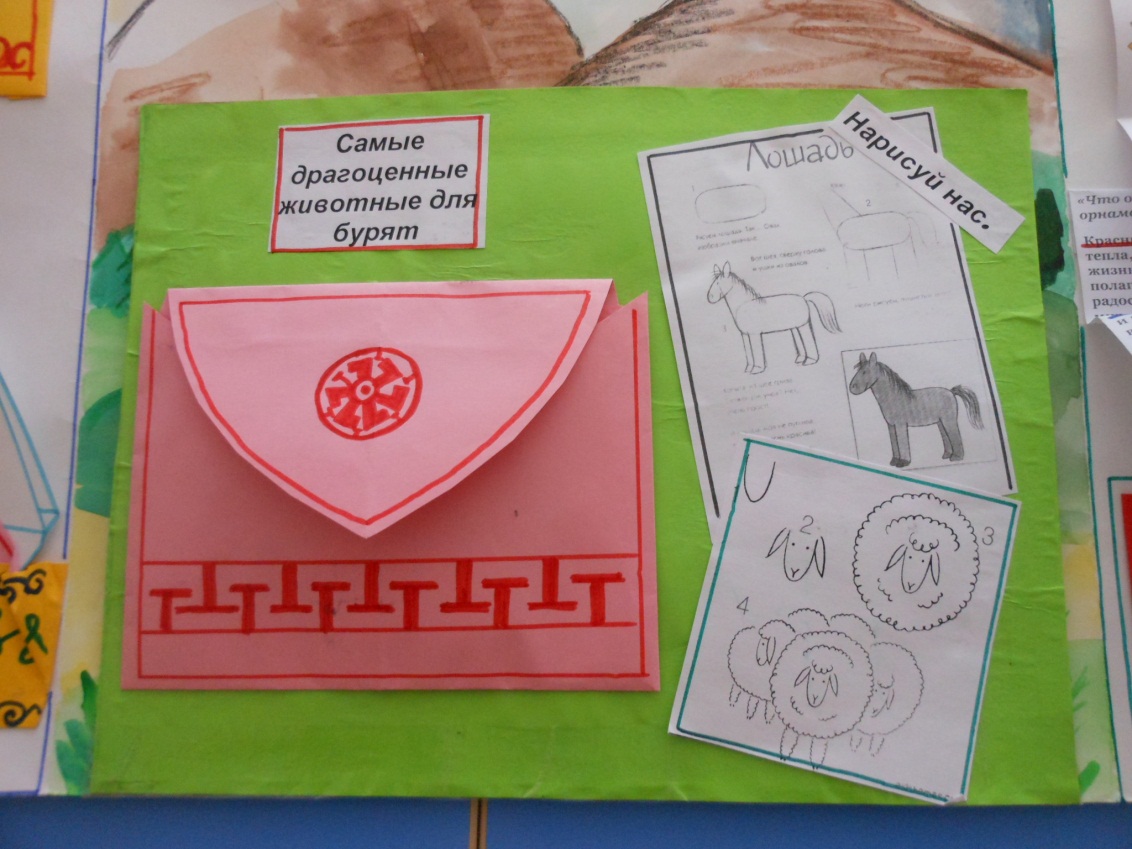 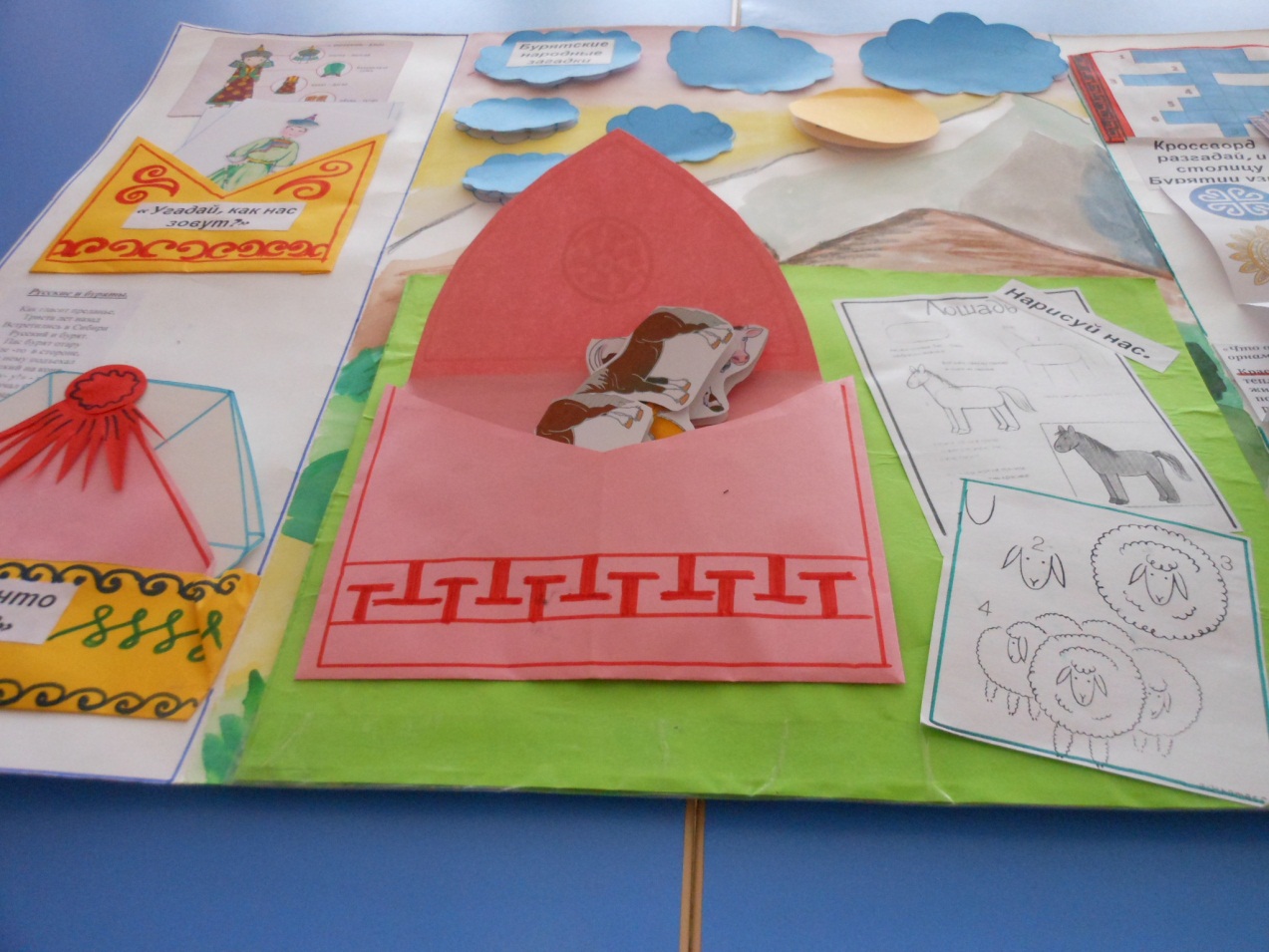 7.Кроссворд « Разгадай и столицу Бурятии отгадай»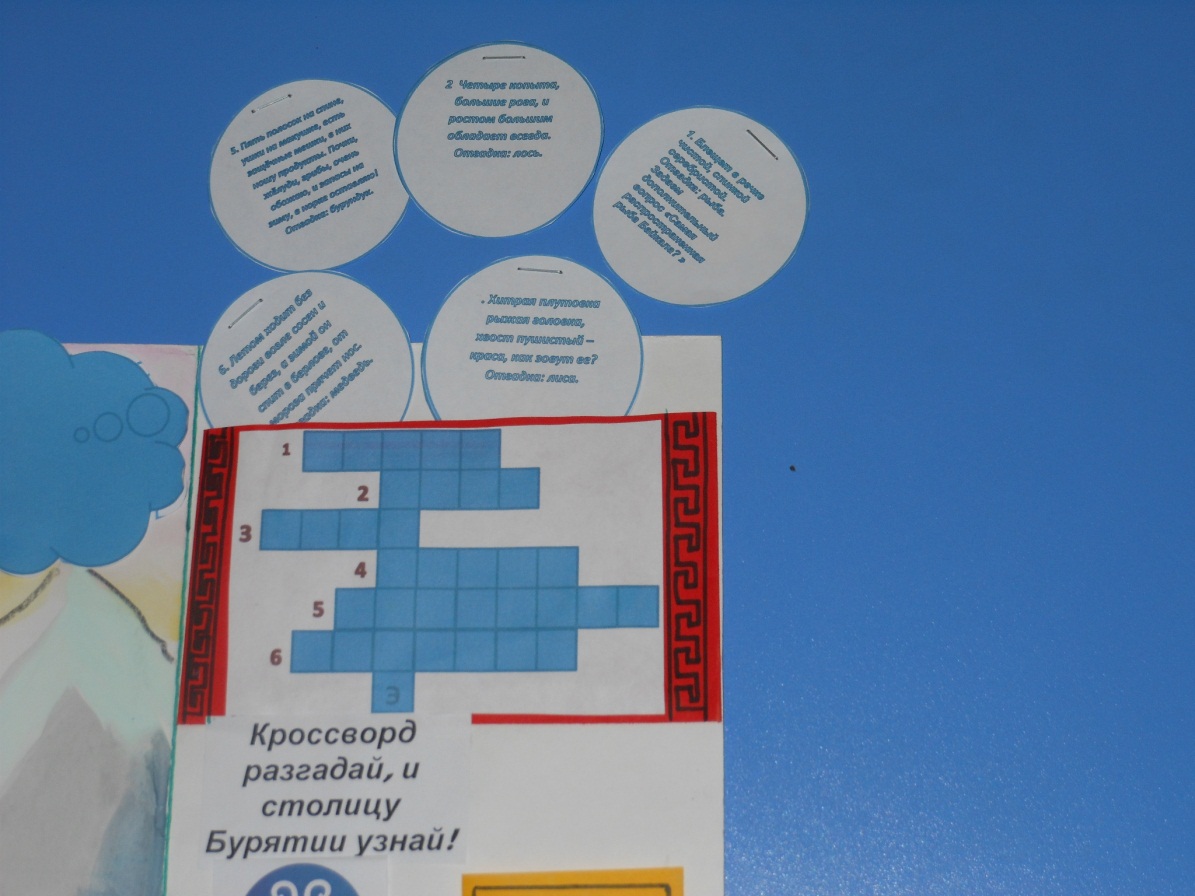 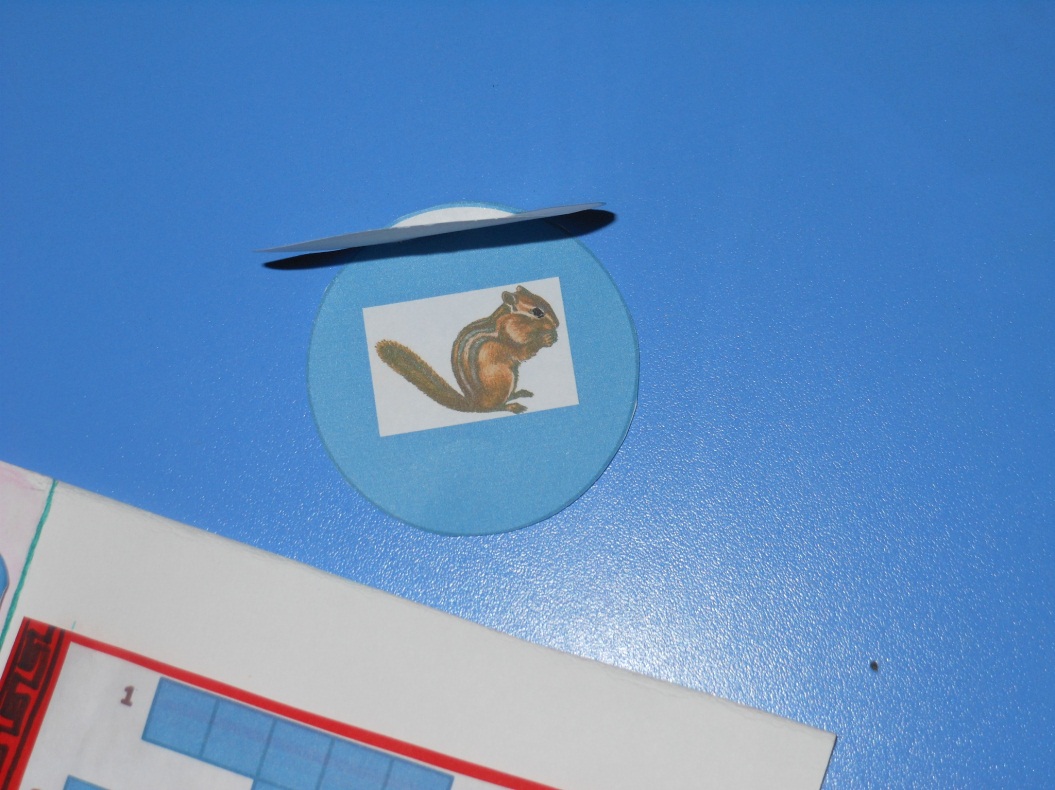 8.Математический пазл  « Герб Бурятии»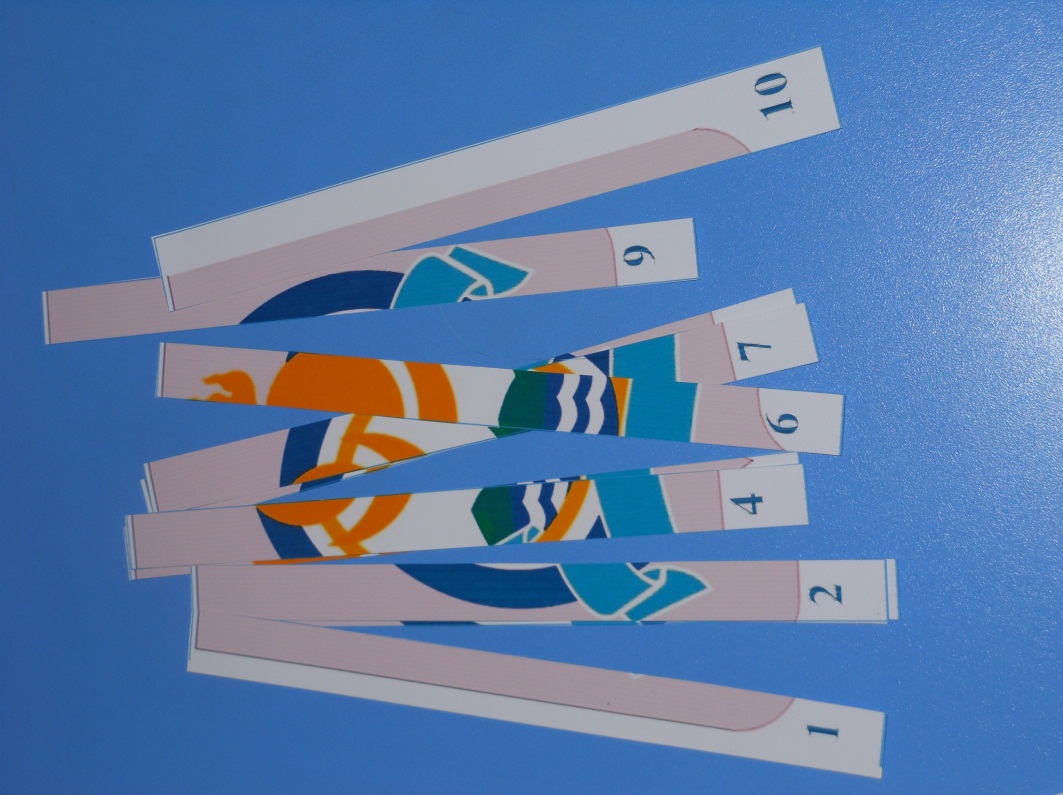 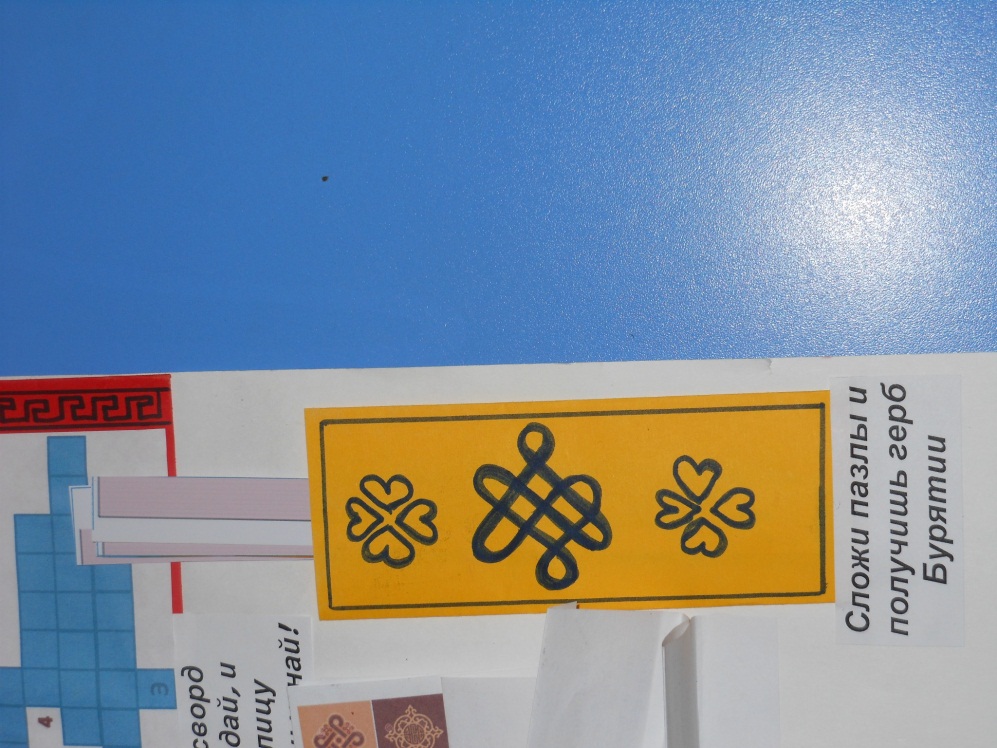 9.Орнаменты и узоры.10.« Найди пару»      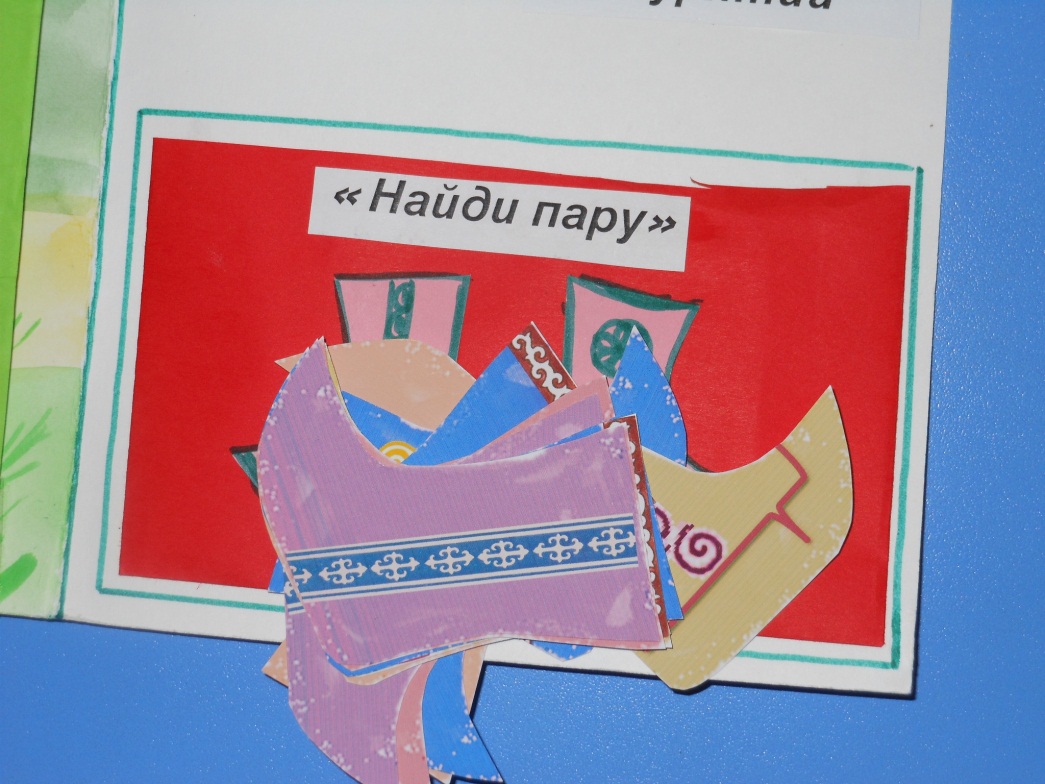 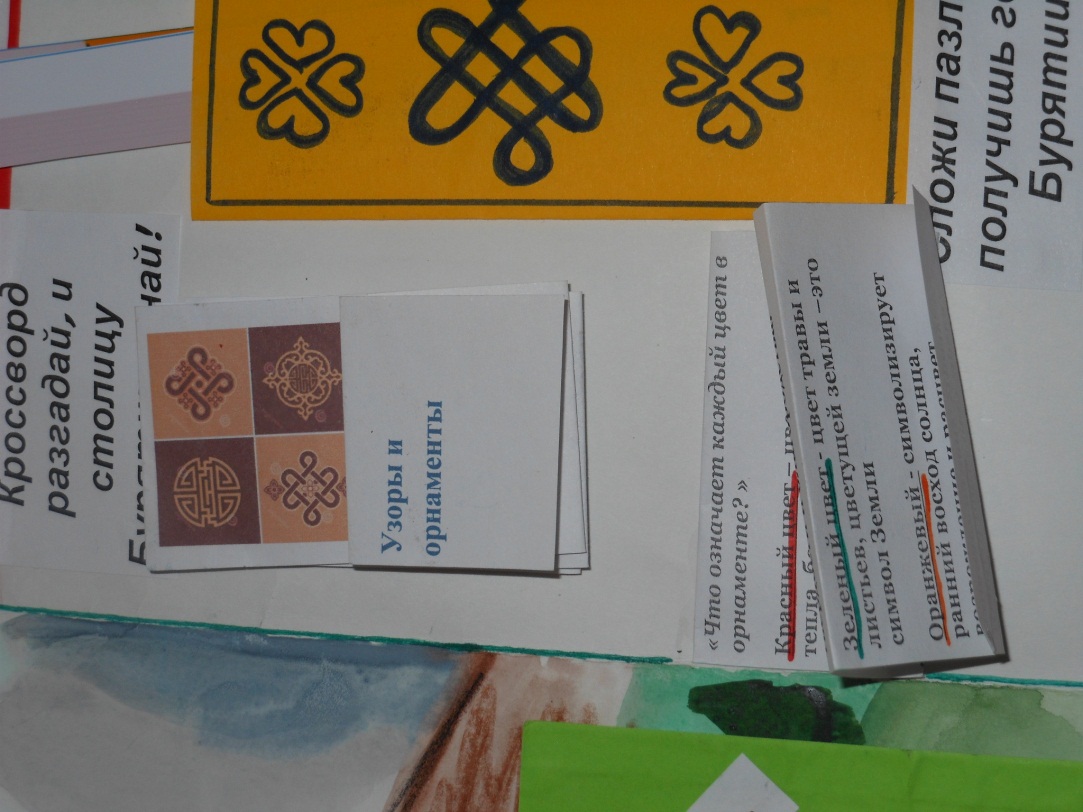 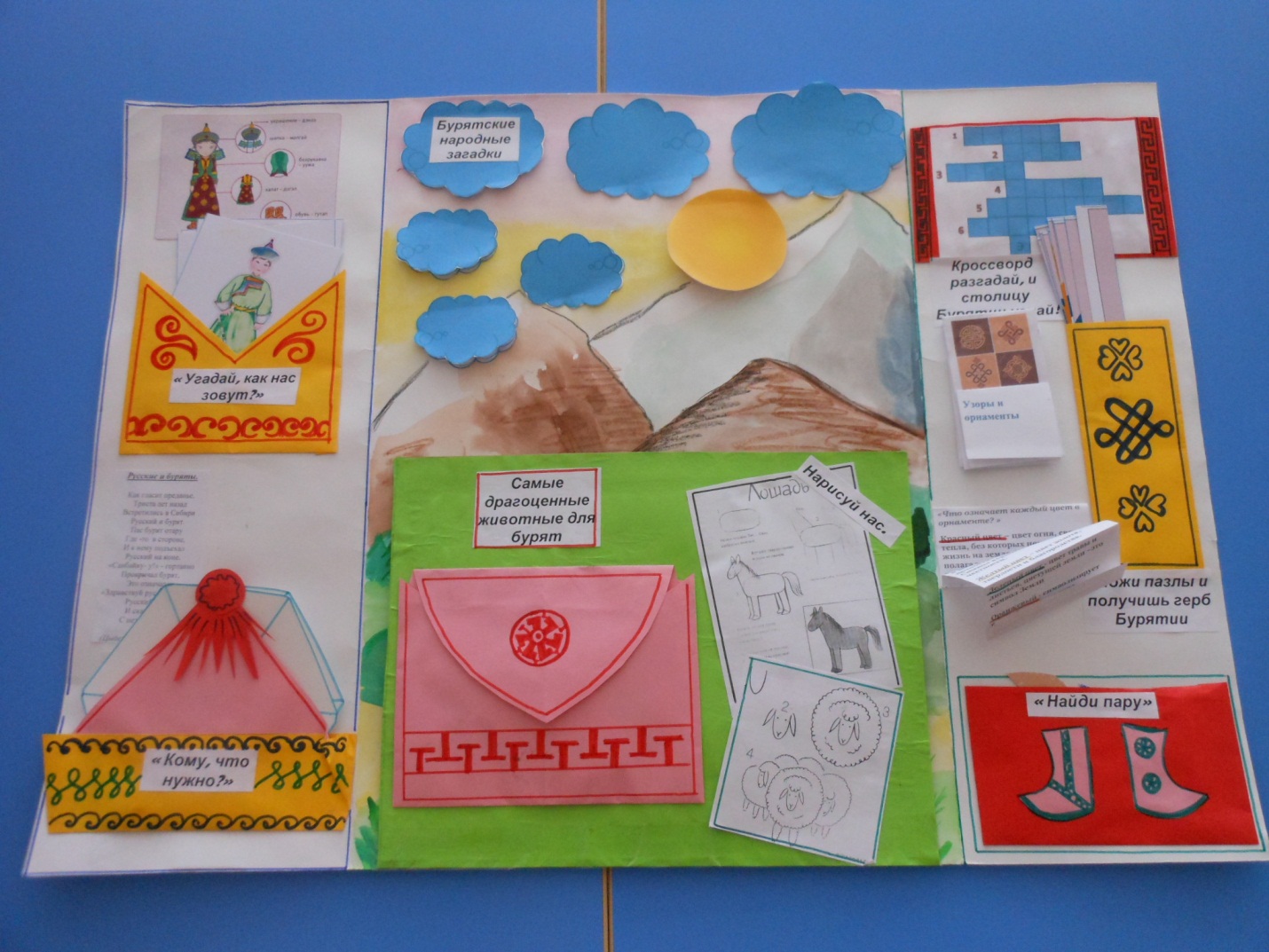 Благодаря этой форме работы дети многое узнают о национальном быте", бурятских обычаях, символики бурятского народа. Работа с лэпбуком позволит разнообразить работу и повысить познавательный интерес у детей к национальным обычаям соседнего народа.                                                                                                                                                                                                                                 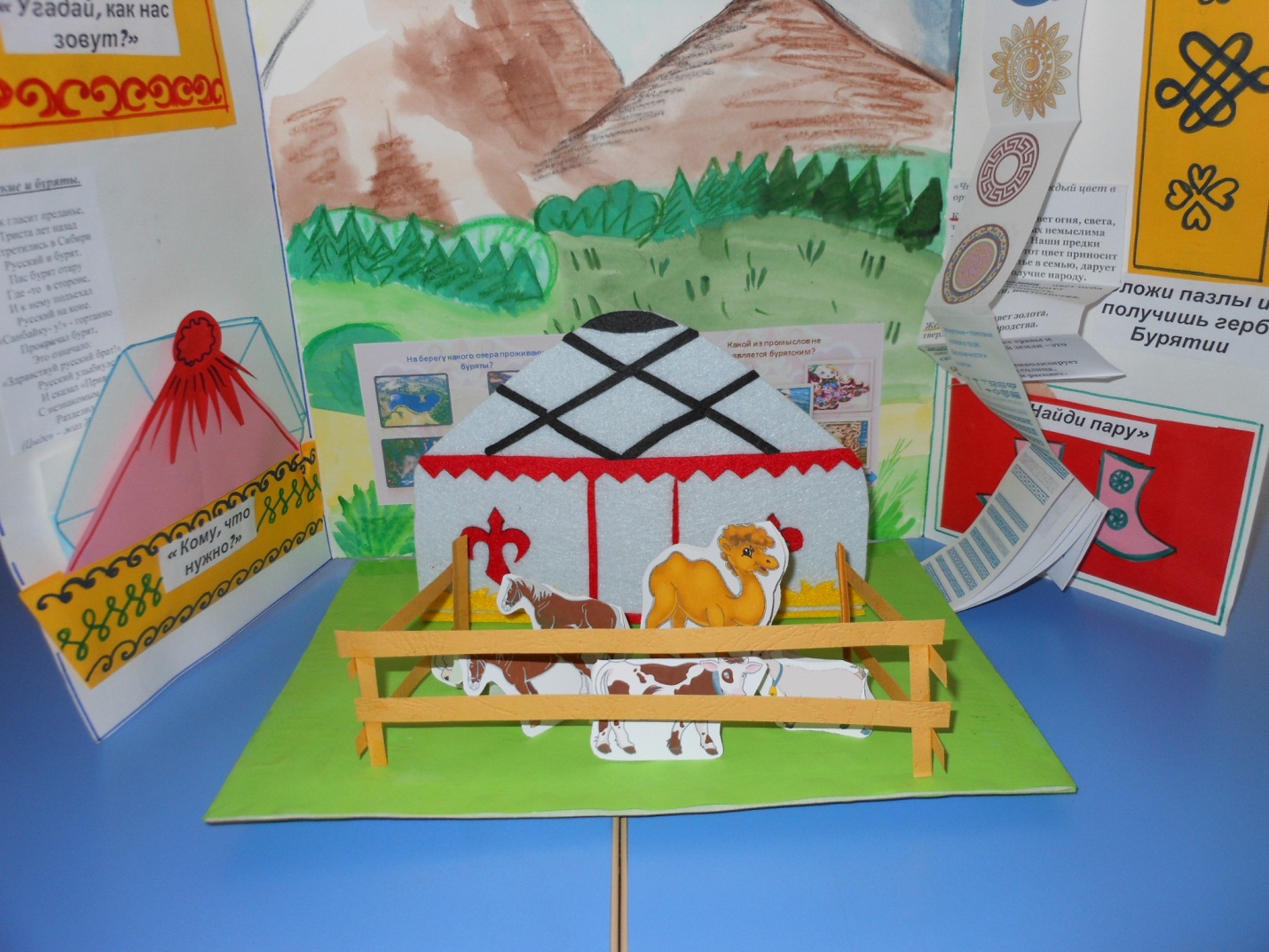 